Connecting MySQL Workbench to HDP Sandbox MySQLLaunch MySQL WB and click Connect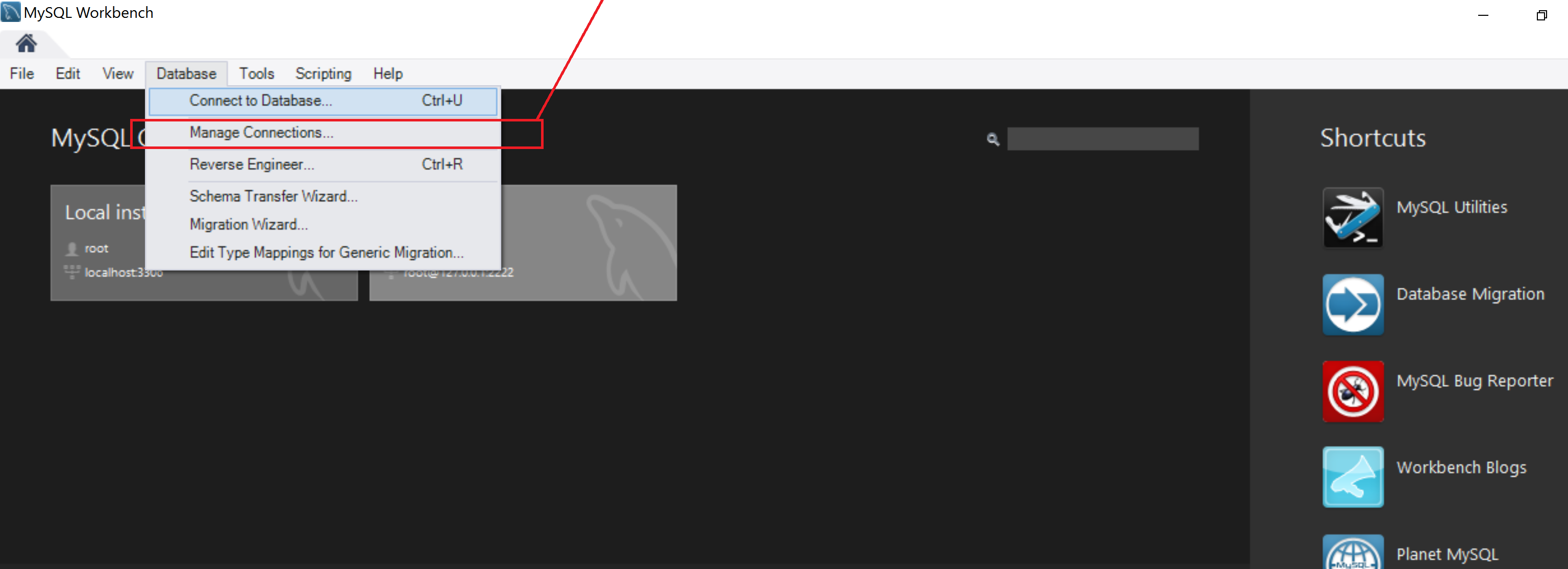 Clicking “Manage Connections” should allow us to create new Database Connection.Fill in connection Properties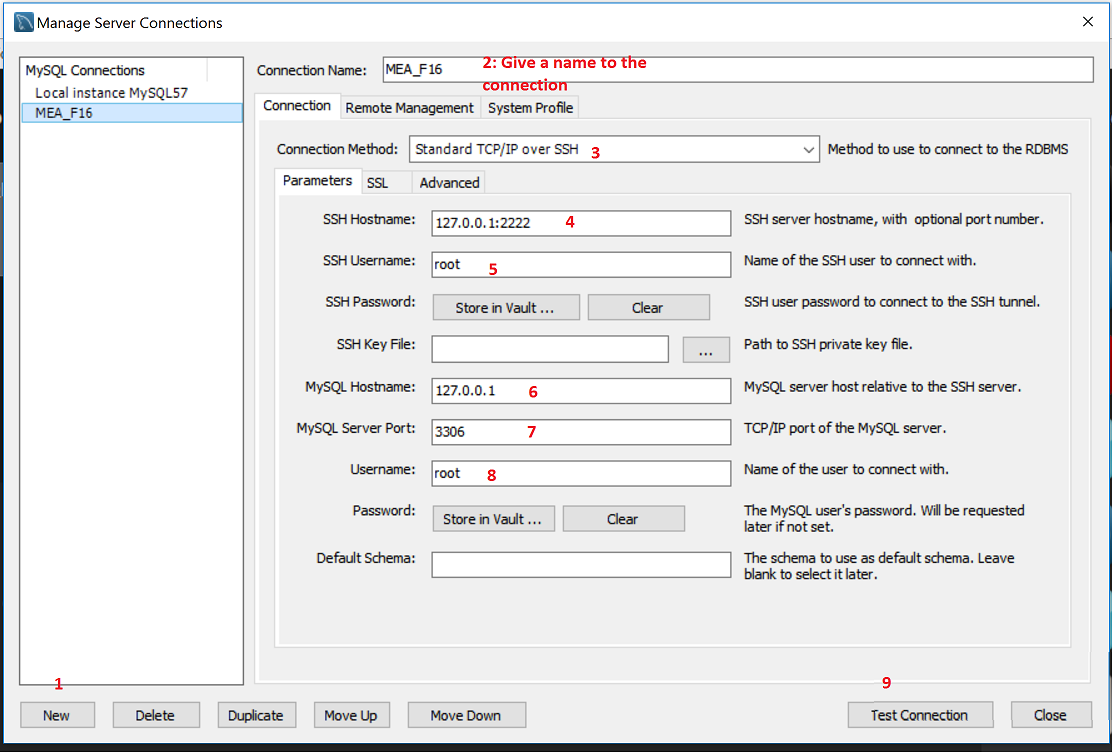 Test Connection Should Be SuccessfulConnect to Database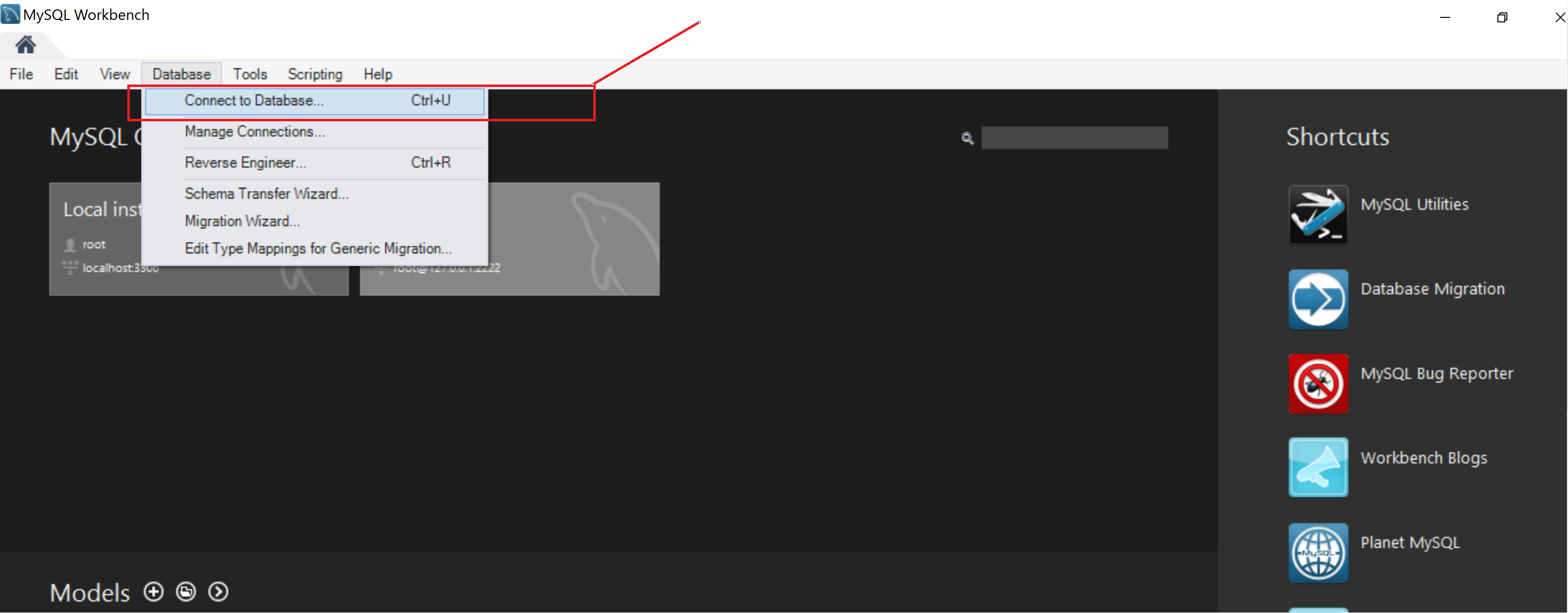 Select the Database Connection Create Above.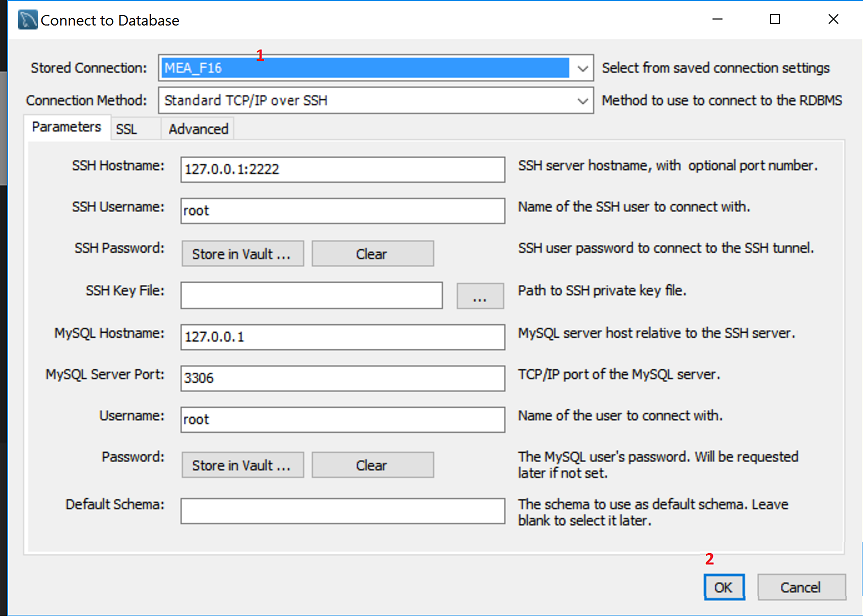 Fill in the password.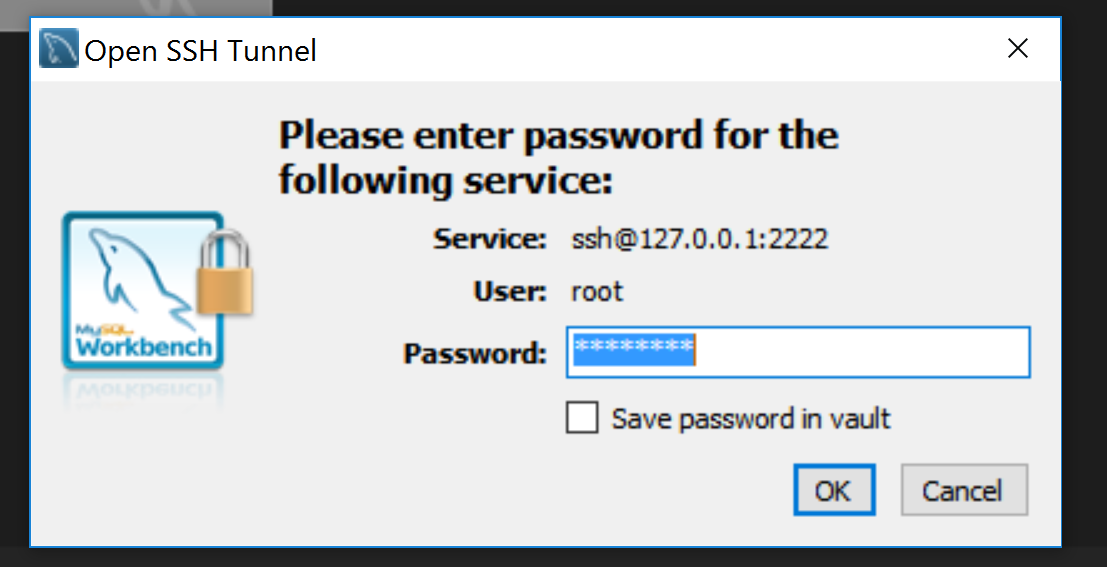 And you are in…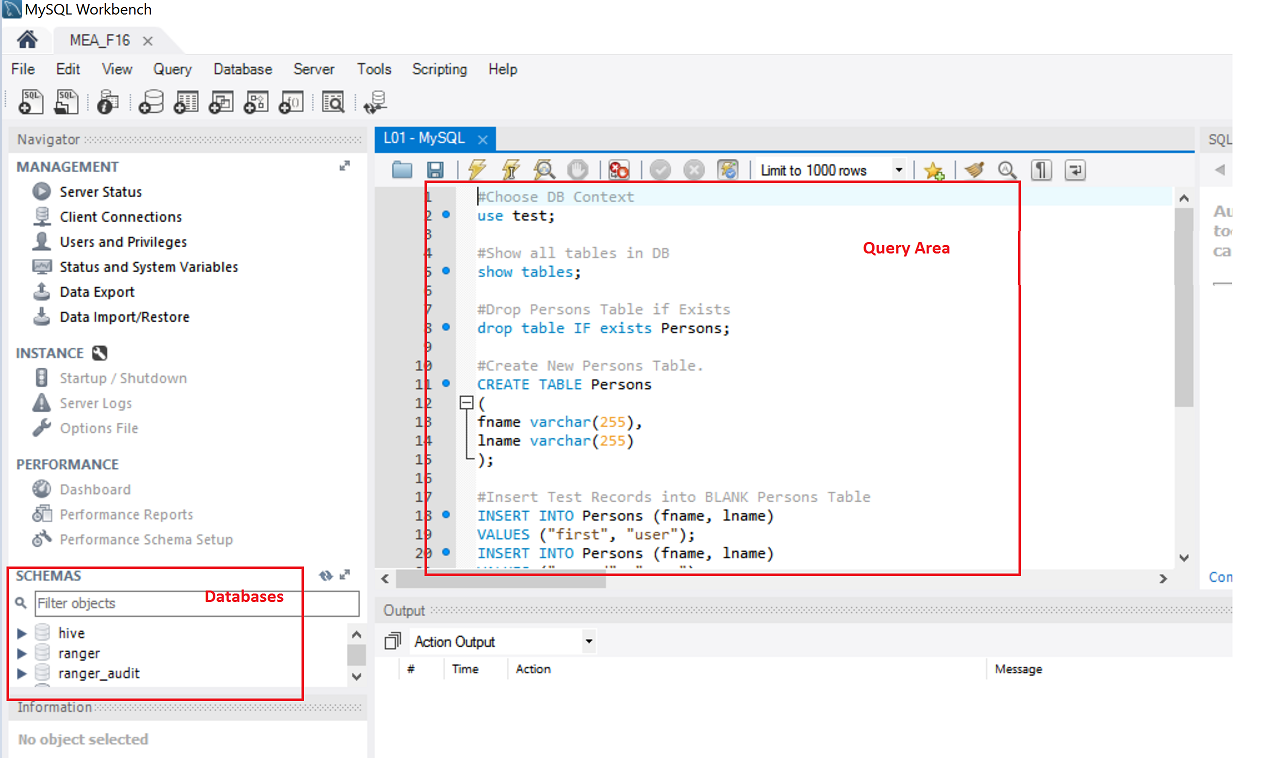 